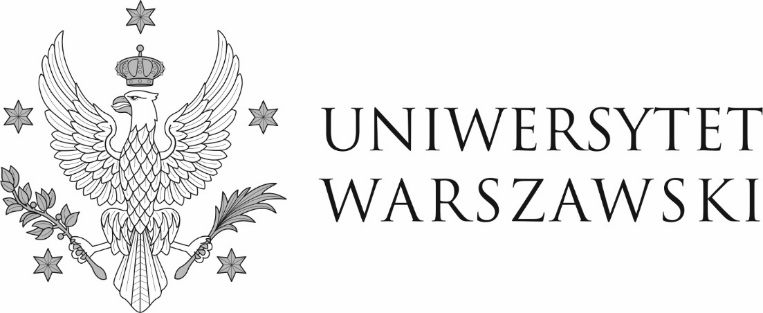 DZP-361/158/2021/MAG/306				                	Warszawa, dnia 30.03.2023 r.Do wszystkich zainteresowanychDotyczy: postępowania o udzielenie zamówienia publicznego w trybie podstawowym nr DZP-361/158/2021 pn. „Opracowanie pełnej dokumentacji projektowej, specyfikacji technicznej wykonania i odbioru robót remontu i przebudowy budynku domu studenta nr 3 Uniwersytetu Warszawskiego, ul. Kickiego 9 w Warszawie”INFORMACJA O WYBORZE NAJKORZYSTNIEJSZEJ OFERTYZamawiający, działając zgodnie z art. 253 ust. 2 ustawy z dnia 11 września 2019 r. - Prawo zamówień publicznych (Dz. U. z 2022 r. poz. 1710, z późn. zm.), zwaną dalej „ustawą Pzp”, informuje, że jako najkorzystniejszą wybrał ofertę złożoną przez:GID Zespół Projektowy Grzegorz Brewczyński Ul. Międzynarodowa 64/66A 03-922 WarszawaUzasadnienie wyboru: Oferta spełnia wszystkie wymagania określone w ustawie Pzp i specyfikacji warunków zamówienia oraz uzyskała maksymalną liczbę punktów, przyznaną w oparciu o ustalone kryteria oceny ofert i ich wagi.W niniejszym postępowaniu wpłynęły następujące oferty:Punktacja przyznana ofertom w każdym kryterium oceny ofert i łączna punktacja W imieniu ZamawiającegoPełnomocnik Rektora ds. zamówień publicznychmgr Piotr SkuberaNumer ofertyNazwa i adres Wykonawcy121GID Zespół ProjektowyGrzegorz BrewczyńskiUl. Międzynarodowa 64/66 A lok. 13503-922 Warszawa2BBC Best Building Consultans Sp. z o.o. Sp. k.Al. Jerozolimskie 155 lok. U302-326 Warszawa3Lodrom Architekci Sp. z o.o.Ul. Długa 56/131-146 KrakówNr ofertyLiczba punktów w kryterium „cena”Liczba punktów w kryterium „doświadczenie personelu kluczowego”Łączna liczba punktów160 pkt40 pkt100 pkt344,1430 pkt74,14 pkt